                                       Town of Cochecton Youth Commission 2023 Registration Form #	Event:	Event Date:	Today's Date: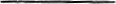 Form Revised 1/2023Total Amount Due: __________________________Parent / Guardian __________________________________________________________________________________________Physical Address ___________________________________________________________________________________________Mailing Address ____________________________________________________________________________________________Home Phone #_________________________________________________________ Cell Phone # _________________________E-Mail Address ____________________________________________________________________________________________Chaperone's Name (if not parent) _____________________________________________________________________________*Please include the following information if applicable. Use a separate piece of paper if more space is necessary.*Non-Resident or Guest Name	Phone # *Non-Resident or Guest Complete Address __________________________________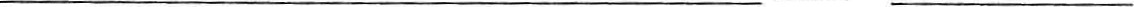 Please initial the following items in the space provided:Part 1I believe my child (children) to be in satisfactory physical condition and grant my approval for participation in the Town of Cochecton Youth Commission Group Program. I assume all risks and hazards incidental to such participation including transportation to and from the activity and I do hereby waive, release, absolve, indemnify and agree to hold harmless the Town of Cochecton, its employees and all volunteer coordinators and organizers.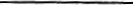 Part 2 _________ I  further acknowledge that the youth listed above who are marked as Cochecton residents have a parent/guardian who resides in the Town of Cochecton:Part 3 By initialing here I agree to pay the full cost of the event per person if I do not attend on the day of the event and the Youth Commission is held responsible for the cost. These monies will be considered a donation.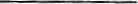 Part 4 By initialing here I allow all participating members to be photographed and allow the Cochecton Youth Commission to use these photos.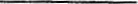 Part 5  By initialing here I agree with and understand there will be a $30.00 fee on all returned checks.                    Part 6 By initialing here I understand that if I come to an event past the clearly stated arrival time, I may forfeit my participation in this event and I would be responsible to pay for the cost of the Cochecton Youth that did not participate. Part 7 I have read, understood, and agree to abide by Article 8 of the by-laws of the Cochecton Youth Commission.                                                             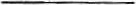 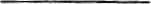 By signing here, I agree that I have read and understand the importance of adhering to the No Alcohol policy as per Article 8. This includes anyone joining me to a CYC event. Failure to comply will result in my NOT IN GOOD STANDING status and shall not attend events sponsored by the CYC until further notice.Print Name _________________________________________________	Date ________________________ Signature ________________________________________________________________Cochecton Youth Commission By-Laws Article 8 EventsGOOD STANDING:Only participants in good standing may attend CYC sponsored events. If anyone is found to have falsified forms, those listed on the form will no longer be considered 'in good standing'. They will need to provide proof that they reside in the town or will need to pay out-of-town fees. A participant will no longer be considered 'in good standing' if they do not show up for an event that they have signed up for and therefore take the place of a waiting list member without notifying the event coordinator. Inappropriate or any other behavior at an event voted unacceptable by the CYC will also result in loss of 'in good standing' status. Reported inappropriate behavior will be discussed by the CYC and the CYC members will vote on the length of the suspension. Participants must have a responsible adult supervising them throughout the event. A person cannot be considered a youth participant and a responsible adult at the same function. It is the responsibility of the CYC event coordinator, as well as the individual participant's responsibility, to have all of the appropriate forms filled out fully and completely. Additionally, to ensure the safety of the participants, the CYC event coordinator needs to remain at the event until all participants have left.SIGN UPS :All events for 2023 will have sign ups at the new Cochecton Town Hall (lower level) in Lake Huntington. All events will close the night of the sign up. If you are unable to be at the sign up, you must contact the event coordinator by phone 3 hours prior to the sign-up start time. If space is limited for the event, first preference will be given to those who physically came to the sign up. Those who call will be placed on a waiting list. Monies for trips must be received at the time of sign up. Sign up for Cochecton youth will take place before out-of-town youth sign ups. Participants are expected to inform the coordinator with at least 48-hour notice if those who signed up are not able to attend. Slots are not transferable as the waiting list must be utilized. All monies forfeited shall be placed in the general fund. In matters of extenuating circumstance, a forfeited deposit may be returned only after the CYC reviews all facts during the regular monthly meeting.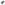 RESPONSIBILITY:The CYC will not be held responsible or held liable for any actions of individuals during an event, nor will any consideration for a refund be entertained when a participant has violated any local laws/ordinances that prevent participation in event activities at any time during the event.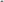 Alcohol Consumption by anyone is prohibited at CYC events.TO BE CONSIDERED A COCHECTON YOUTH:A parent or legal guardian must sign off on the following parts of the registration form. "1 believe my child (children) to be in Satisfactory physical condition and grant my approval for participation in the Town of Cochecton Youth Group Program. I assume all risks and hazards incidental to such participation including transportation to and from the event and do here by waive, release, absolve, indemnify and agree to hold harmless the Town of Cochecton, its employees and all volunteer coordinators and organizers." "I further acknowledge that the youth listed above circled 'yes' as a Town of Cochecton resident and has a parent/guardian who reside in the Town of Cochecton " A youth whose parent / legal guardian pays taxes in the town, but does not reside in the town of Cochecton, will be entitled to the youth rate.SIGN HERE: ____________________________________________DATE: ___________________________This program is funded in part by a grant from the New York State Office of Children and Family Services through the sponsorship of the Sullivan County Youth Board.Name of ParticipantM / F Age Cochecton Resident Circle OneCochecton Resident Circle OneAmountDue1.YesNo2.YesNo3.YesNo4.YesNo5.YesNo6.YesNo7.YesNo8.YesNo9.YesNo10.YesNo